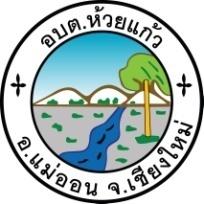 สถิติการให้บริการประชาชนขององค์การบริหารส่วนตำบลห้วยแก้วระหว่างวันที่ 1 ตุลาคม 2563 – 30 กันยายน 2564งานให้บริการตามภารกิจรายละเอียดของงานสถิติการให้บริการ1. งานด้านบริการกฎหมาย- บริการให้คำปรึกษาด้านกฎหมายกับประชาชน5 ราย2. งานด้านโยธา- การยื่นคำขออนุญาตก่อสร้างอาคาร- เจ้าหน้าที่ให้คำปรึกษาแนะนำหรือตรวจสอบเกี่ยวกับงานก่อสร้าง- การก่อสร้างอาคาร ถนน สะพาน ทางเท้าฯ- งานซ่อมบำรุงรักษาอาคาร ถนน สะพาน ฯ- งานซ่อมบำรุงไฟฟ้าในเขต อบต.26 ราย7 ราย27 โครงการ4 โครงการ72 ราย3.งานด้านสิ่งแวดล้อมและสุขาภิบาล- โครงการคัดแยกและกำจัดขยะ- โครงการเพิ่มประสิทธิภาพการให้บริการรถเก็บขยะมูลฝอย- โครงการจัดเก็บขยะ/ขนส่งขยะมีพิษ- โครงการอบรมผู้ประกอบการผู้สัมผัสอาหาร- งานทะเบียนพาณิชย์ (การจัดตั้งใหม่)- งานทะเบียนพาณิชย์ (การยกเลิก)- ใบอนุญาต (ใบอนุญาตกิจการที่เป็นอันตรายต่อสุขภาพ)210 ราย693 ราย693 ราย191 ราย15 รายราย9 ราย4. งานด้านการศึกษา- การจัดการศึกษาก่อนวัยเรียน (ศูนย์พัฒนาเด็กเล็กตำบลห้วยแก้วและโรงเรียนอนุบาลองค์การบริหารส่วนตำบลห้วยแก้ว)- โครงการสืบสานภูมิปัญญาท้องถิ่น35 ราย48 ราย5. งานด้านรายได้หรือภาษี- รับชำระภาษีป้าย-รับชำระภาษีที่ดินและสิ่งปลูกสร้าง-จัดเก็บค่าธรรมเนียมต่างๆ (ขยะมูลฝอย/การขออนุญาตต่างๆ)121 ราย801 ราย693 ราย6.งานด้านพัฒนาชุมชนและสวัสดิการสังคม- เบี้ยยังชีพผู้สูงอายุ ผู้พิการ ผู้ป่วยติดเชื้อ- จดทะเบียนผู้พิการ- ลงทะเบียนผู้สูงอายุ เพื่อขอรับเบี้ยยังชีพผู้สูงอายุ-การขอรับเงินอุดหนุนเด็กแรกเกิด51 ราย9 ราย42 ราย27 ราย7. งานด้านอื่นๆ- โครงการหรืองานอื่นๆ นอกเหนือจากงานที่ได้ระบุข้างต้น เช่น การร้องทุกข์ของประชาชน 3 ราย